Glass House is Canada's only mobile glass studio, we are a small group of glass artist that work out of the studio yearly. We are looking for a long term parking solution 2-5 years.  We generally operate 2-3 weeks a month, year-round, we do travel with the truck every time we are hired to an event (1-4 times a year).  We would require a 100 Amp hook up and we have a meter and the electrical infrastructure to do the installation. We can use either 120/208 or 120/240 single phase power. We do use a camlock system to operate, but have the necessary CSA approved equipment.  We are well insured with 2 million liability, safety is of great importance to us.We would also need access to washroom, water, garbage 7 days a week. When our studio is fully open our foot print is 40X20ft on a pretty flat section. We offer glass blowing classes, custom glass works and memorial glass keepsakes, we usually do monthly demonstrations. My time frame for set up would be March 2021.Glass House has been around for over 5 years and we have been to event like the Calgary Stampede and worked with schools around western Canada like Victoria School of arts and Fox Creek Library. We have taught thousands of students and showcased for tens of thousands, we look forward to making new connections in the art industry and sharing the art of glass blowing with thousands more.  Contact Mandy Pacthin – Owner/Artist 403-462-2651 info@ghxperience.com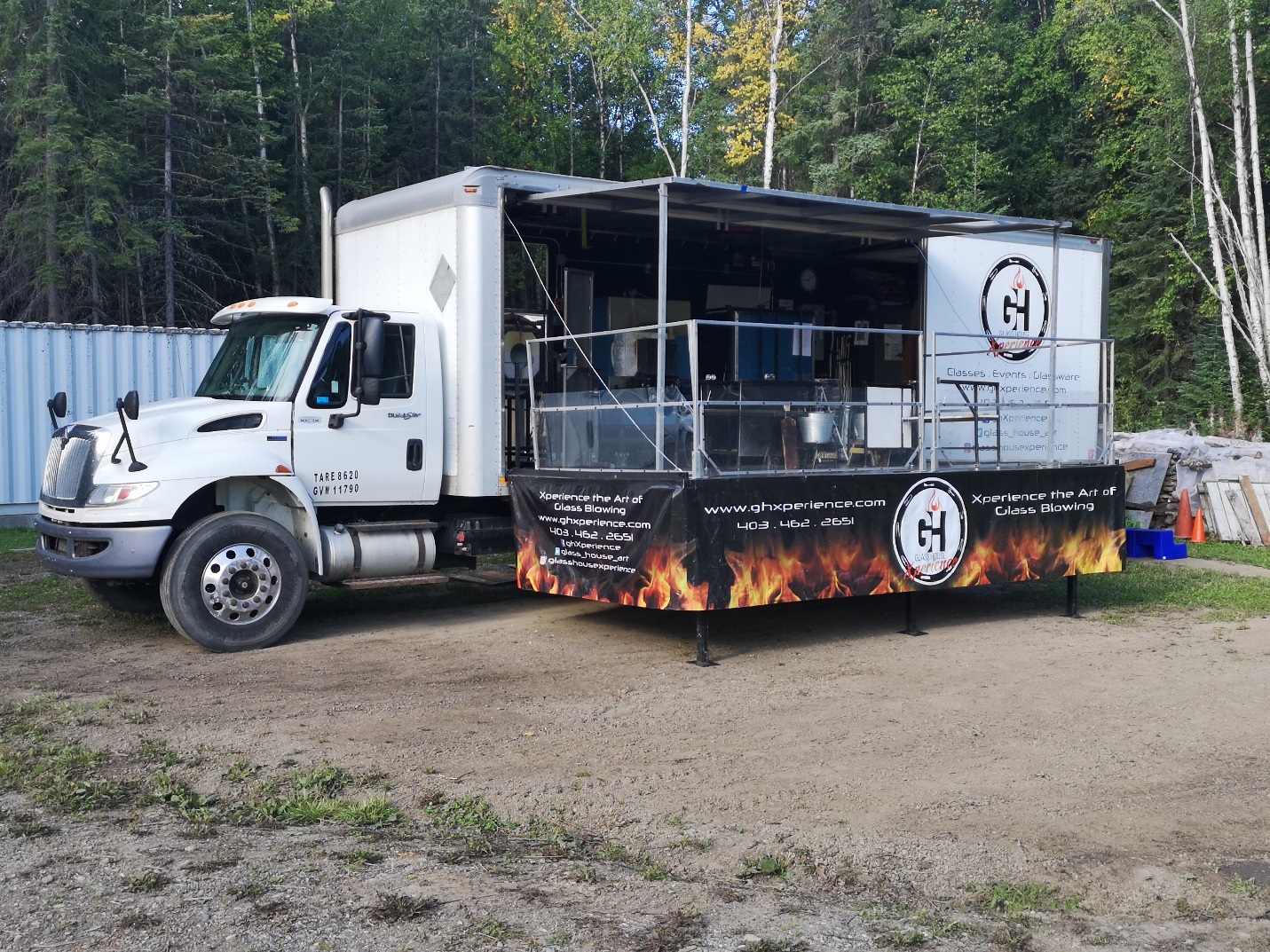 